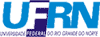 UNIVERSIDADE FEDERAL DO RIO GRANDE DO NORTECENTRO DE CIÊNCIAS DA SAÚDEDEPARTAMENTO DE EDUCAÇÃO FÍSICAPROGRAMA DE PÓS GRADUAÇÃO EM EDUCAÇÃO FÍSICAOFERTA DE DISCIPLINAS DO MESTRADOSemestre 2016.2AJUSTES E ADAPTAÇÕES FISIOLÓGICAS AO EXERCÍCIO CLÍNICOProf. Dr. Arnaldo Luis MortattiHorário: Segunda-feira/Tarde SEMINÁRIOS AVANÇADOS EM MOVIMENTO HUMANO, SAÚDE E DESEMPENHOProf. Dr. Alexandre Hideki Okano Horário: Terça-feira/Tarde METODOLOGIA DO ENSINO SUPERIORProfa. Dra. Rosie Maria Nascimento de MedeirosHorário: Quarta-feira/ManhãSEMINÁRIOS AVANÇADOS EM MOVIMENTO HUMANO, CULTURA E EDUCAÇÃOProfa. Dra. Terezinha Petrúcia da NóbregaHorário: Quinta-feira/TardeREDAÇÃO DE ARTIGO CIENTÍFICO APLICADA AO MOVIMENTO HUMANO, SAÚDE E DESEMPENHOProf. Dr. Eduardo Bodnariuc FontesHorário: Terça-feira/ManhãCORPO, SAÚDE E SOCIEDADEProfa. Dra. Maria Isabel Brandão de Souza MendesHorário: Quarta-feira/Manhã QUADRO SINTÉTICO DA OFERTA - SEMESTRE 2016.2HorárioSegundaTerçaQuartaQuintaSexta8h-12hRedação de Artigo Científico Aplicada ao Movimento Humano, Saúde e Desempenho(Eduardo Bodnariuc Fontes)Corpo, Saúde e Sociedade (Maria Isabel Brandão de Souza Mendes)14h-18hAjustes e Adaptações Fisiológicas ao Exercício Físico (Arnaldo Luis Mortatti)Seminários Avançados em Movimento Humano, Saúde e Desempenho(Alexandre Hideki Okano)Metodologia do Ensino Superior(Rosie Marie Nascimento de Medeiros)Seminários Avançados em Movimento Humano, Cultura e Educação(Terezinha Petrúcia da Nóbrega)